Benha University                            Org. Spectroscopy (2)           Time: 2 hours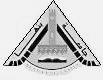 Faculty of Science                                 Code: 314 CHM                Jun. 20th, 2017Chemistry Dept.                                  3rd  Level Students                 Special Chem.الإجابة النموذجية لامتحان الكيمياء الطيفيه (2)314  ك(نصف ورقة امتحانية)الزمن: ساعتانالفرقة : الثالثهالشعبة : كيمياء خاص التاريخ : الثلاثاء 20 / 6 /  2017الممتحن : د/ بهاء الدين مصطفى عدلى الجندى قسم : الكيمياءكلية : العلومSection 2  Model answer (20x2 = 40 Marks)Question NoAnswer1D2B3B4D5B6C7B8C9A10C11B12C13D14A15C16D17B18B19C20A